ΕΛΛΗΝΙΚΗ ΔΗΜΟΚΡΑΤΙΑ   Δ/ΝΣΗ ΑΚΑΔΗΜΑΪΚΩΝ ΘΕΜΑΤΩΝ &   ΦΟΙΤΗΤΙΚΗΣ ΜΕΡΙΜΝΑΣ     ΤΜΗΜΑ ΦΟΙΤΗΤΙΚΗΣ ΜΕΡΙΜΝΑΣ	ΑΝΑΚΟΙΝΩΣΗ «Παράταση υποβολής αιτήσεων για τη χορήγηση του φοιτητικού στεγαστικού επιδόματος ακαδημαϊκού έτους 2019-2020.»Σύμφωνα με το από 06/07/2020 Δελτίο Τύπου του Υπουργείου Παιδείας  παρατείνεται η προθεσμία υποβολής των ηλεκτρονικών αιτήσεων για τη χορήγηση του φοιτητικού στεγαστικού επιδόματος των 1.000 ευρώΤο Υπουργείο Παιδείας και Θρησκευμάτων ενημερώνει τους ενδιαφερόμενους-δικαιούχους του στεγαστικού επιδόματος για το ακαδημαϊκό έτος 2019-2020, ότι η προθεσμία υποβολής των αιτήσεων παρατείνεται έως την Τετάρτη  29  Ιουλίου  2020.Οι ενδιαφερόμενοι θα πρέπει να επισκέπτονται την ειδική εφαρμογή στεγαστικού επιδόματος στην ηλεκτρονική διεύθυνση https://stegastiko.minedu.gov.gr (ή μέσω της ιστοσελίδας του Υπουργείου), προκειμένου να υποβάλουν ηλεκτρονικά την αίτησή τους.Για την είσοδό τους στην ηλεκτρονική εφαρμογή, οι αιτούντες θα χρησιμοποιήσουν το όνομα χρήστη (username) και τον κωδικό (password) που τους χορηγήθηκε από την Α.Α.Δ.Ε. για τις ηλεκτρονικές υπηρεσίες του TAXISnet.Περισσότερες πληροφορίες δίδονται στη σχετική εγκύκλιο  που αφορά στη χορήγηση του στεγαστικού επιδόματος για το ακαδημαϊκό έτος 2019-2020.Το Τμήμα Φοιτητικής Μέριμνας του Πανεπιστημίου Δυτικής Μακεδονίας ενημερώνει όλους τους ενδιαφερόμενους ότι στο πλαίσιο της αντιμετώπισης του κινδύνου διασποράς του κορωνοϊού COVID-19 και για όσες αιτήσεις απαιτούν την προσκόμιση πρόσθετων δικαιολογητικών από τους δικαιούχους, τα δικαιολογητικά θα αποστέλλονται αποκλειστικά μέσω φυσικού ή ηλεκτρονικού ταχυδρομείου  στις διευθύνσεις που αναγράφονται στην ανακοίνωση για το φοιτητικό στεγαστικό επίδομα και συγκεκριμένα στο σύνδεσμο: https://uowm.gr/anakinosi-fititikou-stegastikou-epidomatos-2019-2020/                                                              ΑΠΟ ΤΟ ΤΜΗΜΑ ΦΟΙΤΗΤΙΚΗΣ ΜΕΡΙΜΝΑΣ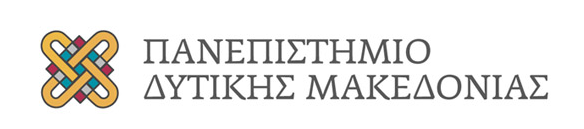 